Конспект коллективной  работы по нетрадиционному рисованию «Солнышко» (нетрадиционная техника рисования губкой)во второй младшей группеВыполнил воспитатель Чехоева Мадина ЧерменовнаЦель: познакомить детей с нетрадиционной техникой: рисование с помощью губки.Задачи обучающие: Развивать умение под прямым углом делать отпечаток  на листе бумаги, аккуратно вырисовывая линию кружочками, заранее начерченными;развивающие : Способствовать развитию умения видеть разные способы изображения предметов и явлений; воспитательные: воспитывать радость от работы  коллективе и совместно выполненной работы, воспитывать дружеские отношения в группеПредварительная работа: Заучивание потешки «Солнышко ведрышко», наблюдение за солнцем во время прогулки, обсуждение  формы, цвета.Материалы: Ватман с изображением солнышка, гуашь жёлтого цвета, оранжевого цвета, губка на палочке в форме круга, влажные салфетки.Ход занятия:Вводная часть: Дети сидят за столом.Воспитатель: Ребята, скажите у вас хорошее настроение? (ответы детей)Собрались все дети в кругЯ твой друг и ты мой другДружно за руки возьмемсяИ друг другу улыбнемся!(Посмотреть друг на друга и улыбнуться).Ребятки, а кто или что согревает нас всегда своим теплом? (ответы детей- мама, солнце, братик и т.д.). Да, когда нас согревают теплом, нам становится хорошо, мы становимся добрее, улыбаемся, ведь это так приятно!Основная часть:Воспитатель: Вы слышали, нас кто-то зовет?Дети подходят к столу, где на ватмане нарисовано солнышко без лучиков.Воспитатель: Кто это нас к себе позвал? (ответы детей)Воспитатель: Какого цвета солнце? (ответы детей)Воспитатель: Посмотрите оно веселое или грустное? (грустное)Воспитатель: Как вы догадались? (ответы детей)Воспитатель: Когда солнышко улыбается, оно согревает нас своими лучиками. Но, посмотрите ребят, чего-то не хватает нашему солнышку? (ответы детей)Воспитатель: Как думаете чего? (ответы детей)Воспитатель: А как же мы будем рисовать? Ведь здесь нет красок и карандашей! У нас есть верные помощники наши палочки- выручалочки. Перед работой мы с вами разомнем наши пальцы.Покажите мне ваши ладошки (делаем небольшую гимнастику пальчиками- сжимаем и разжимаем ладошки).Этот пальчик-маленький (загибают пальцы)Этот пальчик – слабенькийЭтот пальчик- длиненькийЭтот пальчик- сильненькийЭтот пальчик-большачокНу а вместе – кулачок.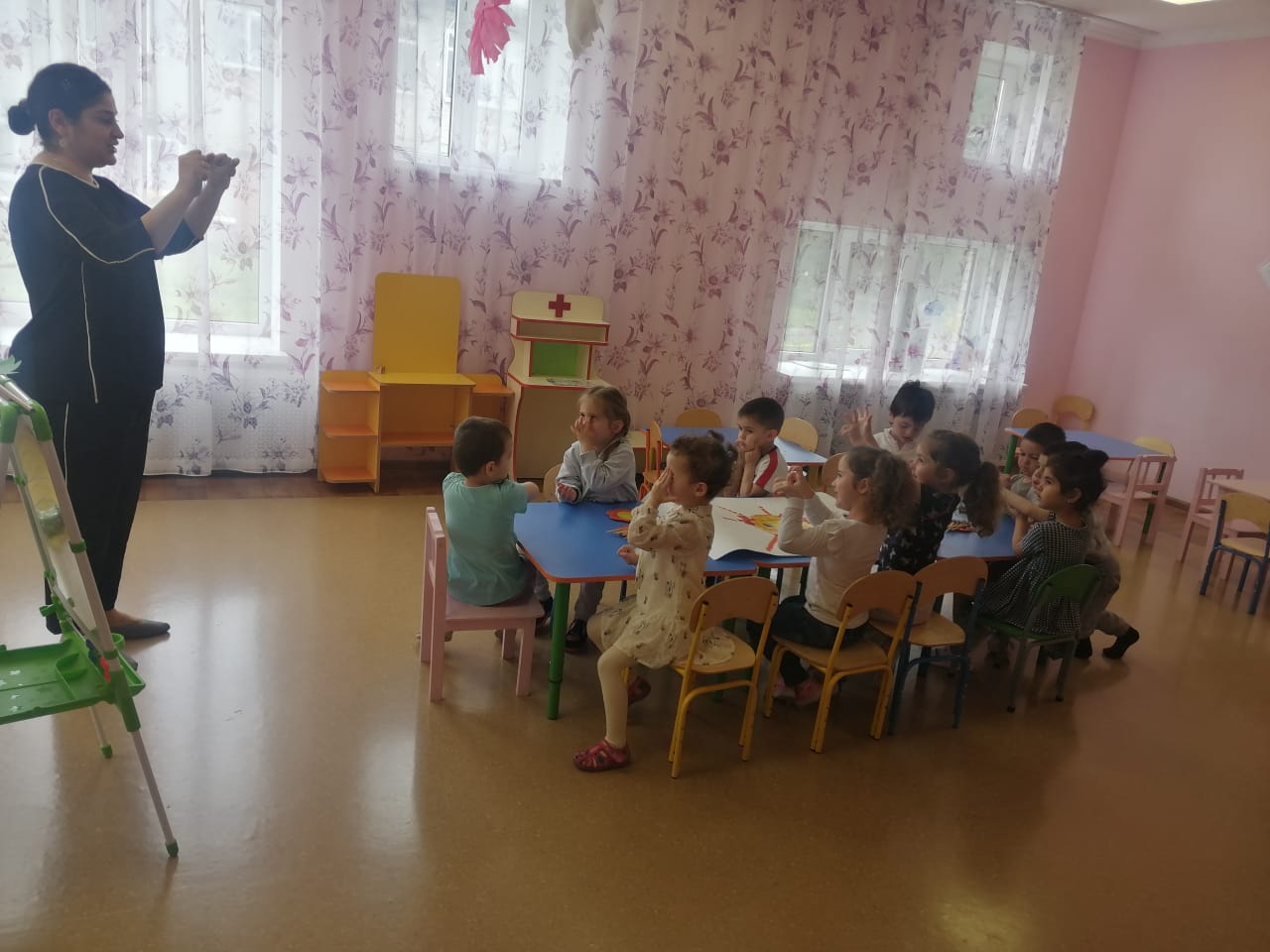 Воспитатель: Какого цвета солнышко? Какого цвета у солнышка лучи? (ответы детей)Воспитатель: теперь берите палочки с губками и опускаем их в желтую краску и оранжевую. Смотрите, какой красивый лучик получился.Воспитатель: Для работы у нас все готово, подойдите ближе к солнышку. Дети выполняют работу, воспитатель смотрит, чтобы они аккуратно наносили губку с краской и сильно не испачкались.Пока дети делают лучики, звучит спокойная детская музыка.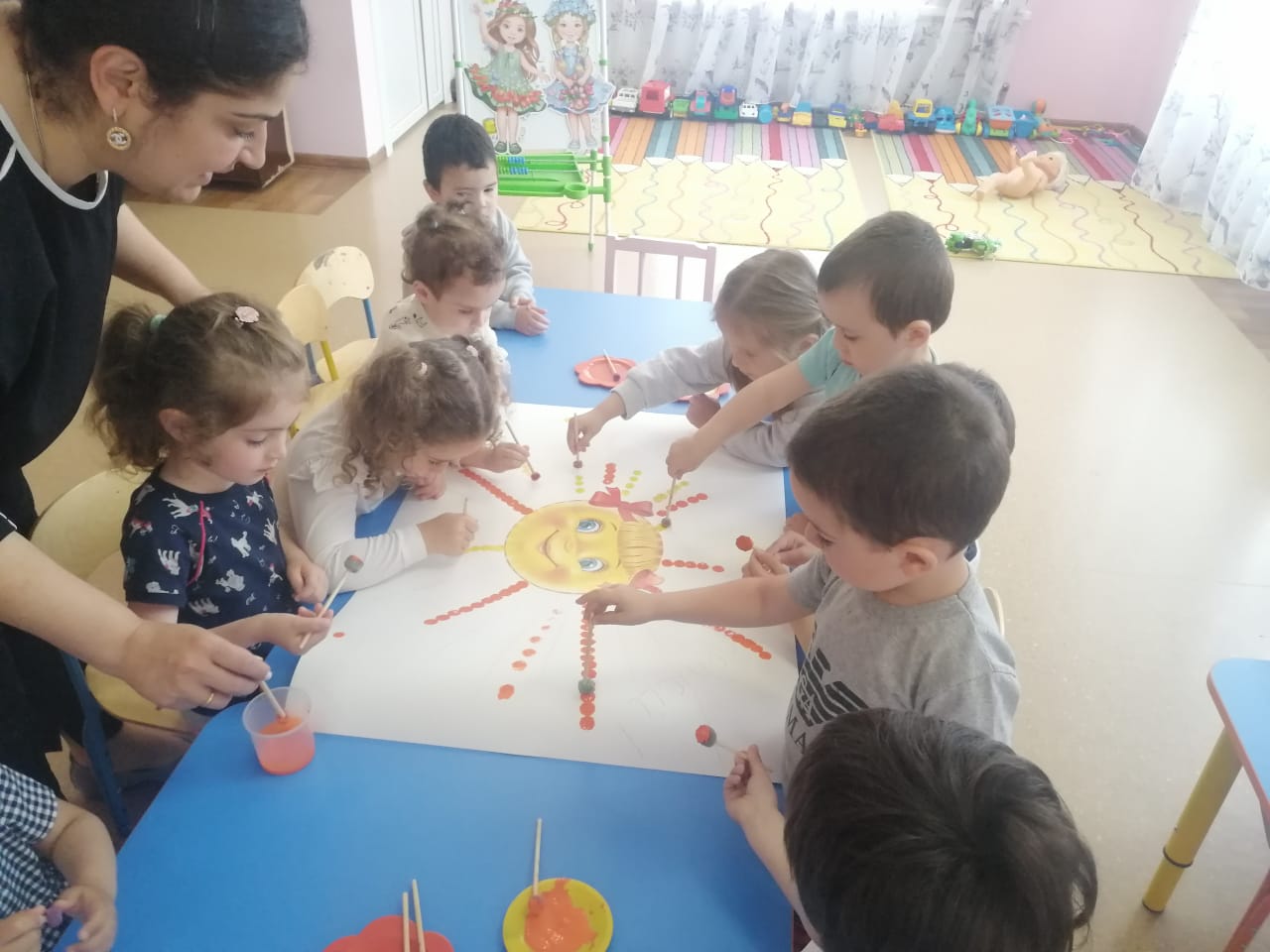 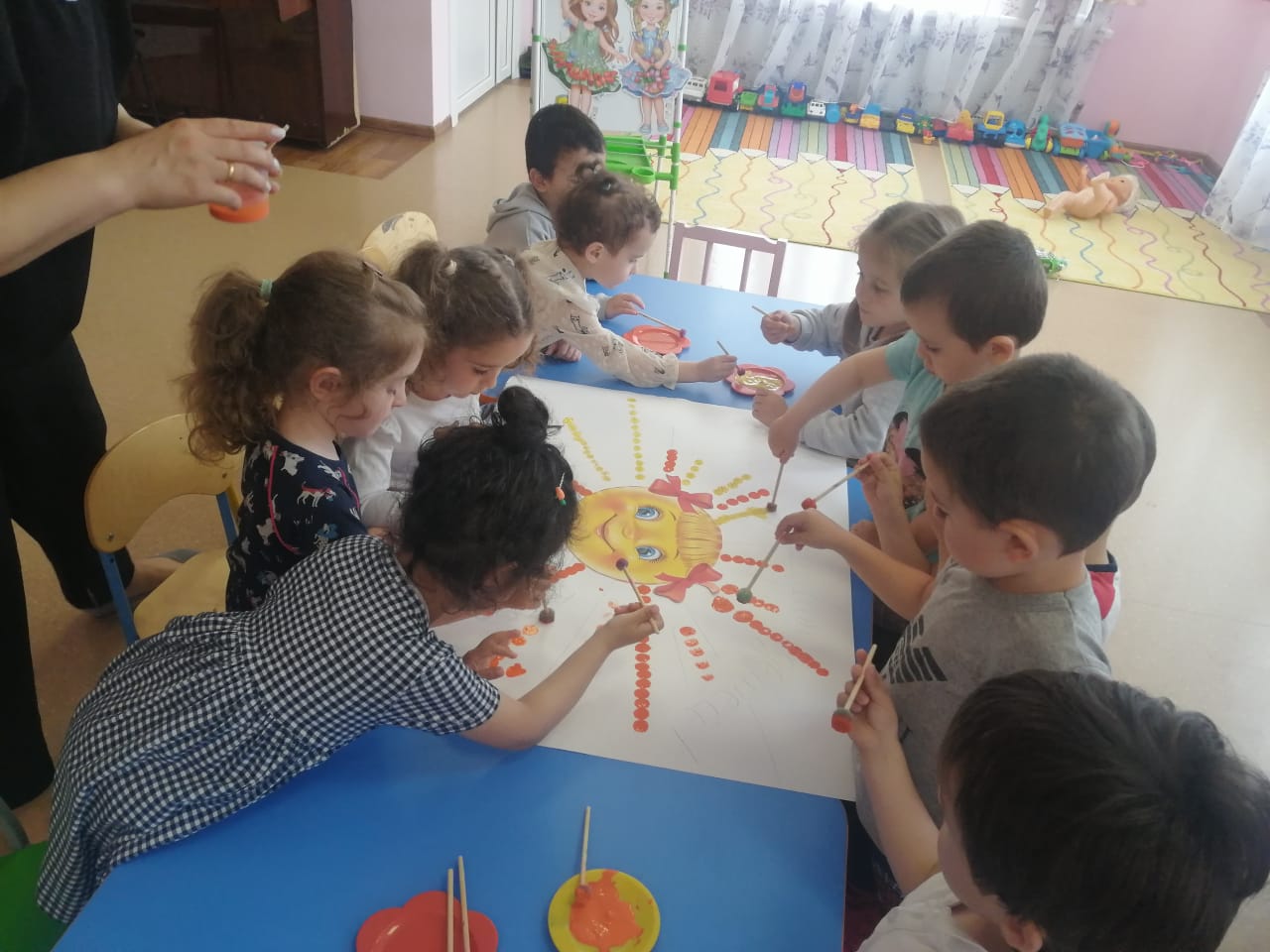 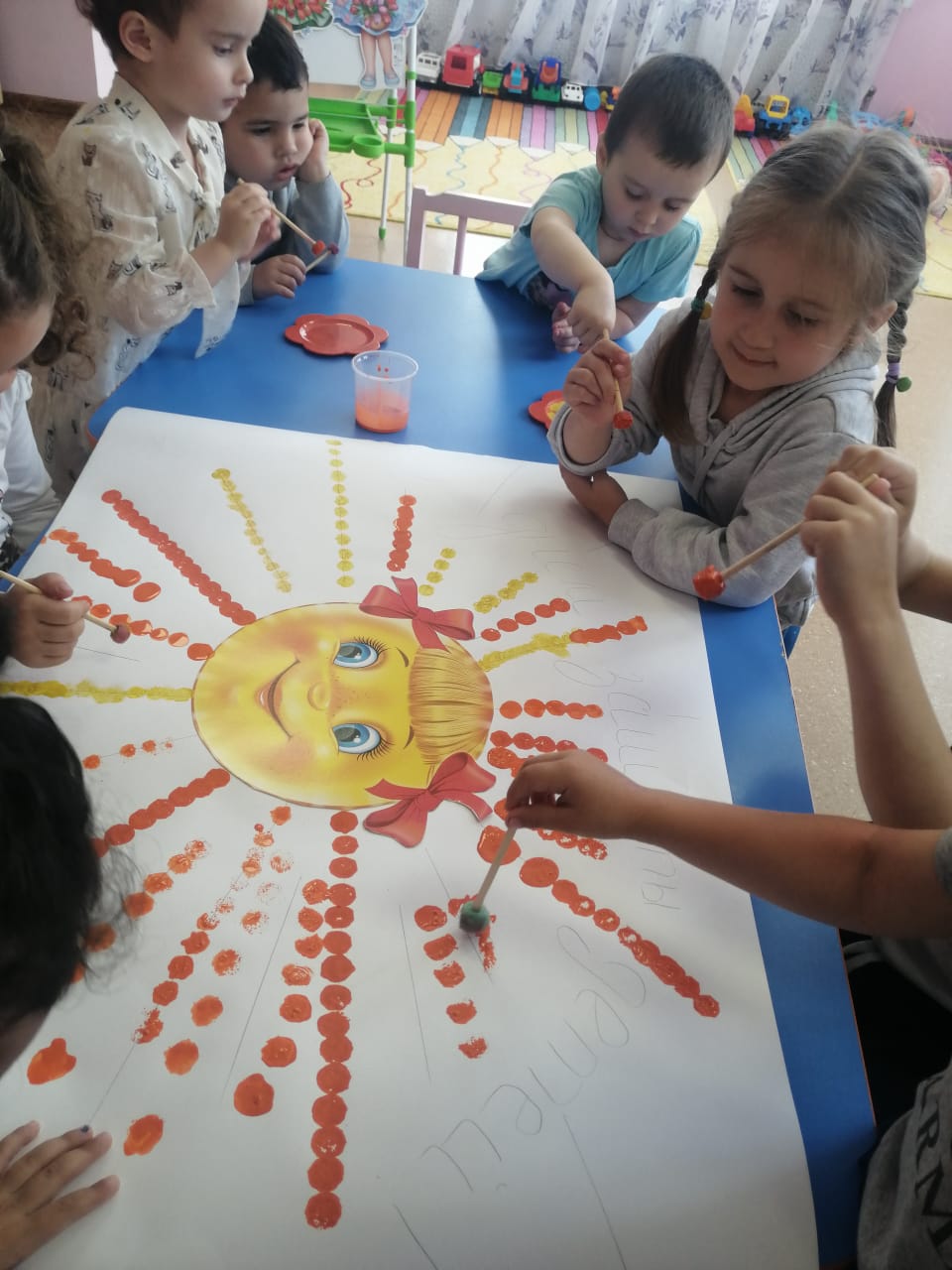 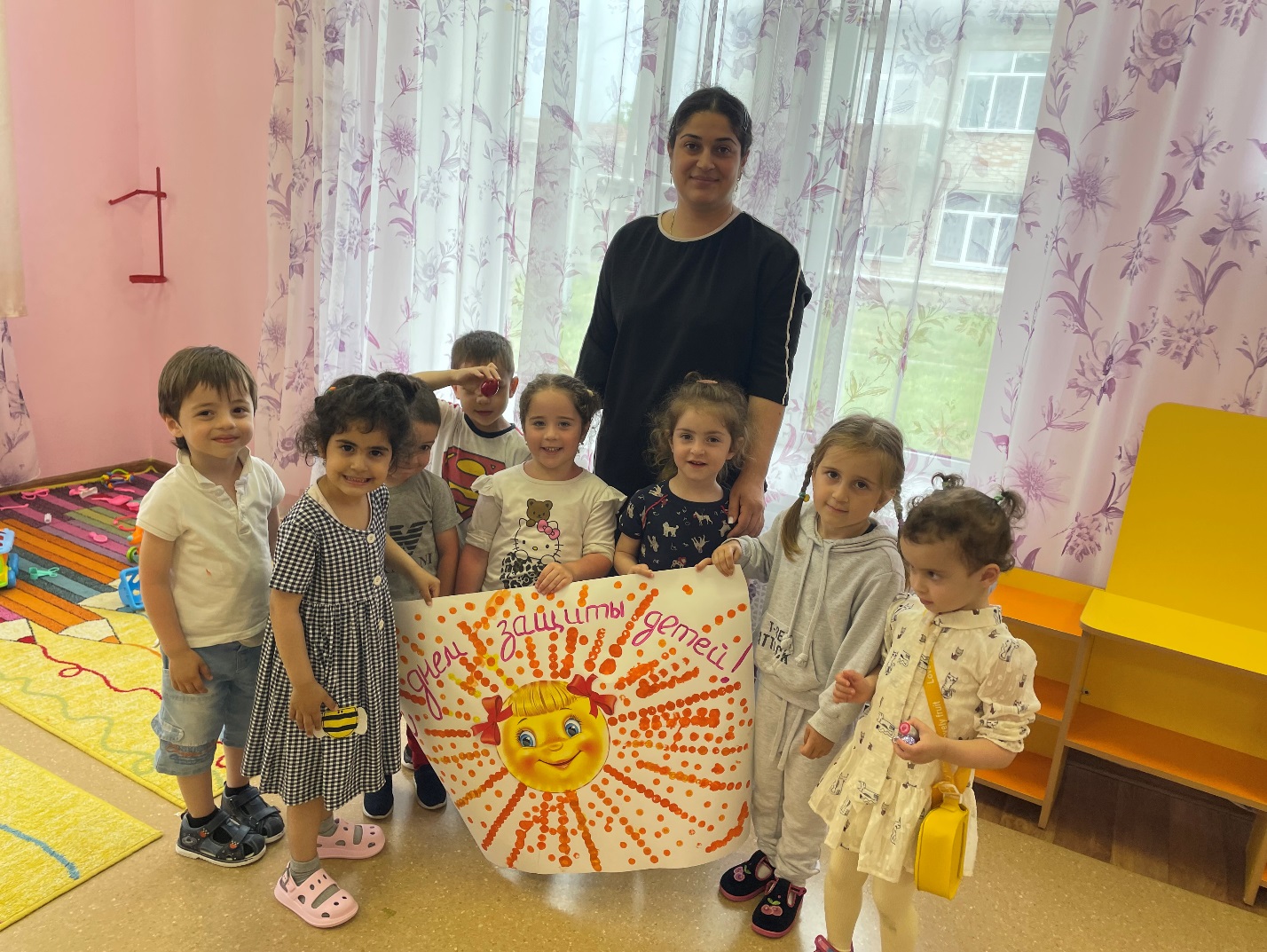 После завершения работы делаем зарядку.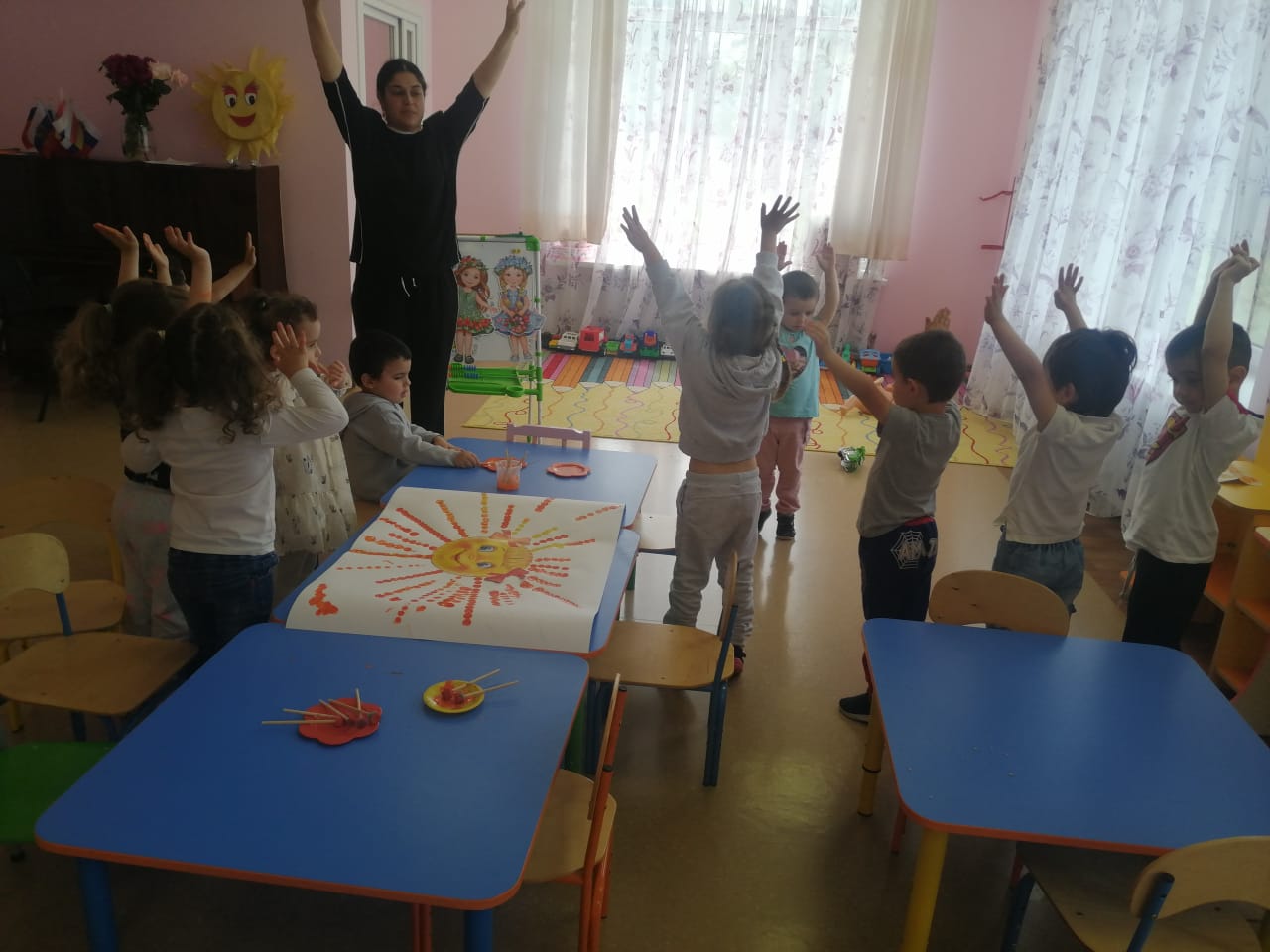 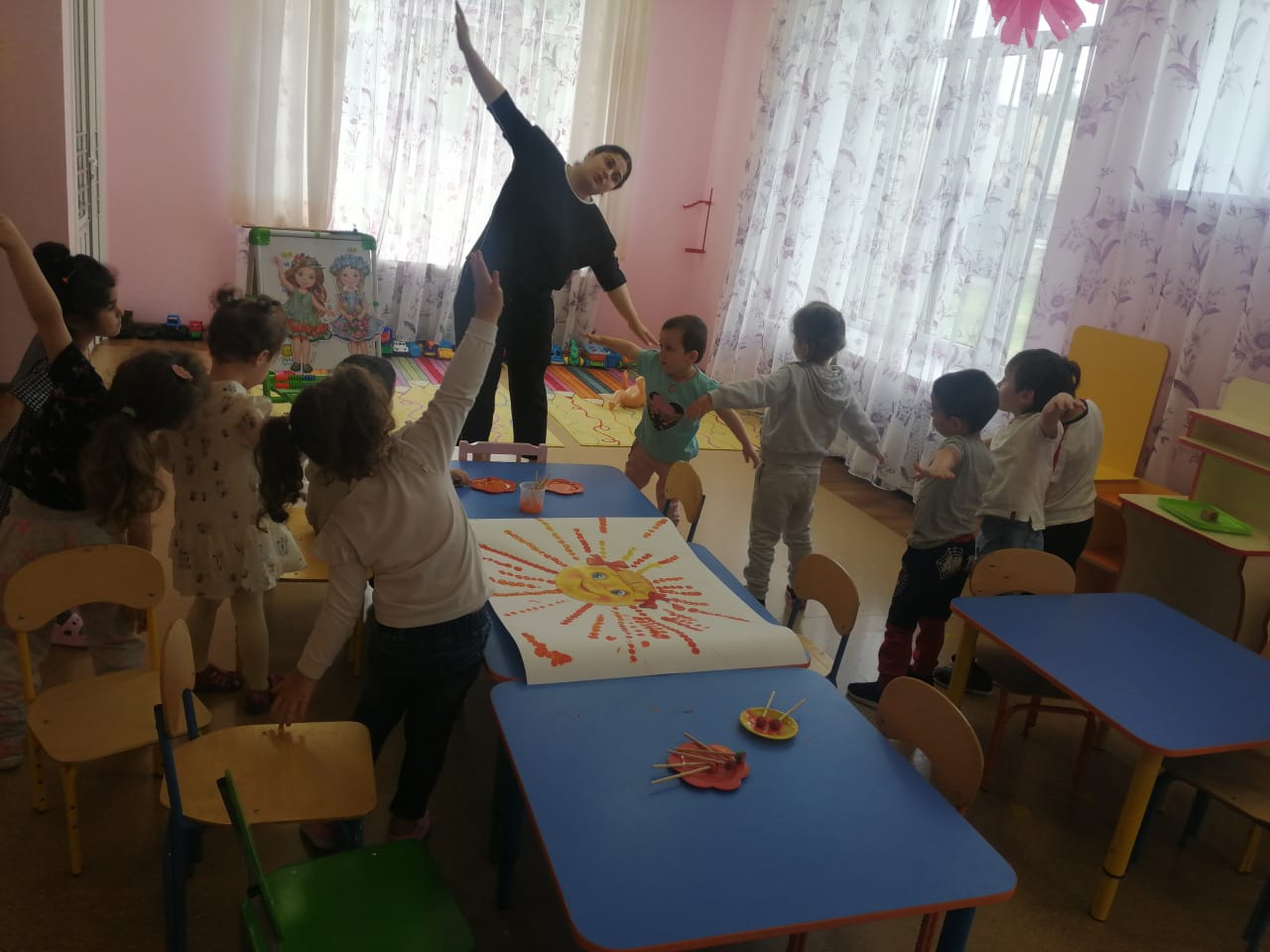 Заключительная часть:Воспитатель:Светит солнышко в окошко,Светит в нашу комнатуМы захлопали в ладошки,Очень рады солнышку.Воспитатель: Посмотрите, какое солнышко у нас получилось. Какого оно цвета? Какого цвета лучи? (ответы детей)Воспитатель: Посмотрите, солнышко теперь улыбается. Оно теперь веселое, потому что вы ему помогли нарисовать лучи. Оно теперь нас всех согреет еще большим своим теплом!